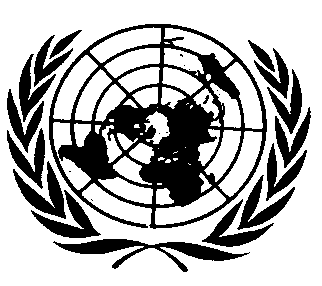 الأمم المتحدةتقرير لجنة القضاء على التمييز العنصريالدورة السادسة والتسعون	
(6-30 آب/أغسطس 2018)الدورة السابعة والتسعون
(26 تشرين الثاني/نوفمبر - 14 كانون الأول/ديسمبر 2018)الدورة الثامنة والتسعون
(23 نيسان/أبريل - 10 أيار/مايو 2019)الجمعية العامةالوثائق الرسميةالدورة الرابعة والسبعونالملحق رقم 18الجمعية العامةالوثائق الرسميةالدورة الرابعة والسبعونالملحق رقم 18تقرير لجنة القضاء على التمييز العنصريالدورة السادسة والتسعون	
(6-30 آب/أغسطس 2018)الدورة السابعة والتسعون
(26 تشرين الثاني/نوفمبر - 14 كانون الأول/ديسمبر 2018)الدورة الثامنة والتسعون
(23 نيسان/أبريل - 10 أيار/مايو 2019)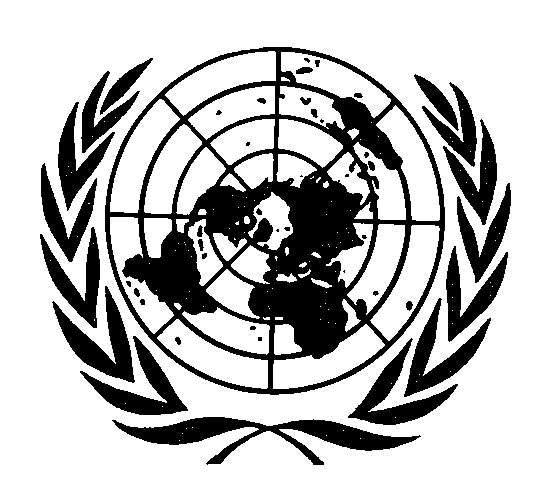 الأمم المتحدة • نيويورك، 2019ملاحظة	تتألف رموز ووثائق الأمم المتحدة من حروف وأرقام. ويعني إيراد أحد هذه الرموز الإحالة إلى إحدى وثائق الأمم المتحدة.المحتويات	الصفحة			كتاب الإحالة		1	أولاً	-	المسائل التنظيمية والمسائل ذات الصلة		3			ألف	-	الدول الأطراف في الاتفاقية الدولية للقضاء على جميع أشكال التمييز العنصري		3			باء	-	الدورات وجداول الأعمال		3			جيم	-	العضوية		4			دال	-	أعضاء مكتب اللجنة		4			هاء	-	التعاون مع منظمة العمل الدولية، ومفوضية الأمم المتحدة السامية لشؤون اللاجئين، ومنظمة الأمم المتحدة للتربية والعلم والثقافة، والإجراءات الخاصة التابعة لمجلس حقوق الإنسان، وآليات حقوق الإنسان الإقليمية		5			واو	-	مسائل أخرى		5			زاي	-	اعتماد التقرير		5	ثانياً	-	منع التمييز العنصري، بما في ذلك تدابير الإنذار المبكر والإجراءات العاجلة		6			النظر في الحالات في إطار تدابير الإنذار المبكر والإجراءات العاجلة		6	ثالثاً	-	النظر في التقارير والتعليقات والمعلومات المقدمة من الدول الأطراف بموجب المادة 9 من الاتفاقية		11	رابعاً	-	متابعة النظر في التقارير المقدمة من الدول الأطراف بموجب المادة 9 من الاتفاقية		13	خامساً	-	النظر في البلاغات الواردة بموجب المادة 11 من الاتفاقية		14	سادساً	-	الأعمال الانتقامية		16	سابعاً	-	الدول الأطراف التي تأخرت كثيراً عن مواعيد تقديم تقاريرها		17			ألف	-	التقارير التي تأخر تقديمها عشر سنوات على الأقل		17			باء	-	التقارير التي تأخر تقديمها خمس سنوات على الأقل		19			جيم	-	الإجراء الذي اتخذته اللجنة لضمان تقديم الدول الأطراف تقاريرها		20	ثامناً	-	النظر في البلاغات المقدمة بموجب المادة 14 من الاتفاقية		21	تاسعاً	-	متابعة البلاغات الفردية		22	عاشراً	-	متابعة المؤتمر العالمي لمكافحة العنصرية والتمييز العنصري وكره الأجانب وما يتصل بذلك من تعصب، ومؤتمر استعراض ديربان		24	حادي عشر	-	توصية عامة بشأن منع التنميط العنصري ومكافحته		25	ثاني عشر	-	الاجتماع السادس غير الرسمي مع الدول الأطراف		26	ثالث عشر	-	مناقشات بشأن عملية تدعيم هيئات المعاهدات		27المرفقات	الأول	-	معلومات متابعة مقدمة فيما يتعلق بحالات اعتمدت اللجنة توصيات بشأنها		28	الثاني	-	النظام الأساسي المتعلق بجلسات الاستماع التي تُعقد طبقاً للمادة 11 من الاتفاقية الدولية للقضاء على جميع أشكال التمييز العنصري		31		كتاب الإحالة5 آب/أغسطس 2019صاحب السعادة،	يسرني أن أحيل إليك التقرير السنوي للجنة القضاء على التمييز العنصري.	ويتضمن هذا التقرير معلومات عن الدورات السادسة والتسعين والسابعة والتسعين والثامنة والتسعين للجنة، المعقودة في الفترات من 6 إلى 30 آب/أغسطس 2018، ومن 26 تشرين الثاني/نوفمبر إلى 14 كانون الأول/ديسمبر 2018، ومن 23 نيسان/أبريل إلى 10 أيار/مايو 2019، على التوالي.	وتشكل الاتفاقية الدولية للقضاء على جميع أشكال التمييز العنصري، التي صدقت عليها 181 دولة حتى الآن، الأساس المعياري الذي ينبغي أن تستند إليه الجهود الدولية للقضاء على التمييز العنصري.	وقد واصلت اللجنة في دوراتها السادسة والتسعين والسابعة والتسعين والثامنة والتسعين القيام بعبء عمل كبير يتمثل في بحث تقارير الدول الأطراف (انظر الفصل الثالث)، إضافة إلى تبادل المراسلات بموجب المادتين 11 و14 (انظر الفصلين خامساً وثامناً).	وقد بحثت اللجنة الأوضاع في عدة دول أطراف بموجب تدابير الإنذار المبكر والإجراءات العاجلة (انظر الفصل ثانياً). وفضلاً عن ذلك، تفحّصت اللجنة المعلومات التي قدمتها عدة دول أطراف بموجب إجراء متابعة النظر في التقارير (انظر الفصل رابعاً). واضطلعت اللجنة أيضاً بأنشطة أخرى من بينها اجتماع مع الدول الأطراف في الدورة السابعة والتسعين وإطلاق عملية إعداد توصية عامة في الدورتين السابعة والتسعين والثامنة والتسعين تتعلق بمنع التنميط العنصري ومكافحته. وواصلت اللجنة متابعة تنفيذ قرار الجمعية العامة 68/268 بشأن تدعيم وتعزيز فعالية نظام هيئات معاهدات حقوق الإنسان. ودعا رئيس الجمعية العامة رئيسَ اللجنة إلى مخاطبة الجلسة العامة للجمعية العامة، نيابة عن اللجنة، في إطار الاحتفال باليوم الدولي للقضاء على التمييز العنصري، الذي جرى في نيويورك في 25 آذار/مارس 2019، وركّز على مكافحة صعود الشعبوية القومية وأيديولوجيات التفوق المتطرفة.	ولا تزال اللجنة على التزامها بالدأب على تحسين أساليب عملها لأجل بلوغ أقصى درجات الفعالية واعتماد نُهج مبتكرة في مكافحة أشكال التمييز العنصري المعاصرة. ويتجلى التطور الحاصل في تطبيق اللجنة وتفسيرها للاتفاقية في توصياتها العامة وآرائها بشأن البلاغات الفردية وفي قراراتها وملاحظاتها الختامية.	ومن الواضح أنه تم إحراز تقدم في التصدي للتمييز العنصري، بيد أن تحديات كبرى ومتعددة الأوجه لا تزال تعترض السعي الحثيث إلى القضاء عليه، ومن بينها استمرار خطاب الكراهية العنصري والانبعاث الجديد للشعبوية القومية وللمنظمات التي تشجع أيديولوجيات التفوق العرقي، والصعوبات التي تجدها الدول الأطراف في مكافحة هذه الظواهر. ولا يساورني أدنى شك في أن ما يتحلى به أعضاء اللجنة من تفانٍ ومهنية، إلى جانب تنوع مساهماتهم وتعدُّدها، سيكفل استمرار مساهمة عملها بشكل ملموس في تنفيذ الاتفاقية وفي متابعة المؤتمر العالمي لمكافحة العنصرية والتمييز العنصري وكره الأجانب وما يتصل بذلك من تعصب، في السنوات القادمة.	وأرجو أن تتفضل، سيدي، بقبول فائق احترامي.(التوقيع)	نورالدين أميرالرئيس لجنة القضاء على التمييز العنصريسعادة السيد أنطونيو غوتيريش	
الأمين العام للأمم المتحدة	
نيويورك	أولاً-	المسائل التنظيمية والمسائل ذات الصلة	ألف-	الدول الأطراف في الاتفاقية الدولية للقضاء على جميع أشكال التمييز العنصري1-	في 10 أيار/مايو 2019، وبحلول تاريخ اختتام الدورة الثامنة والتسعين للجنة القضاء على التمييز العنصري، كانت هناك 181 دولة طرفاً في الاتفاقية الدولية للقضاء على جميع أشكال التمييز العنصري، التي اعتمدتها الجمعية العامة بموجب قرار الجمعية العامة 2106 ألف (د-20) بتاريخ 21 كانون الأول/ديسمبر 1965 وفتحت باب التوقيع والتصديق عليها في نيويورك في 7 آذار/مارس 1966. ودخلت الاتفاقية حيز النفاذ في 4 كانون الثاني/يناير 1969 طبقاً لأحكام المادة 19 منها. وأثناء الفترة المشمولة بالاستعراض، انضمت دومينيكا وجزر مارشال إلى الاتفاقية.2-	وبحلول تاريخ اختتام الدورة الثامنة والتسعين، كانت 58 دولة طرفاً في الاتفاقية من أصل 181 قد أصدرت الإعلان المنصوص عليه في الفقرة 1 من المادة 14 من الاتفاقية الذي يعترف باختصاص اللجنة بتلقِّي وبحث البلاغات الواردة من الأفراد، أو مجموعات الأفراد، الذين يدعون أنهم ضحايا انتهاك الدولة الطرف المعنية لأي حق من الحقوق المنصوص عليها في الاتفاقية. وفي 3 كانون الأول/ديسمبر 1982، دخل حيز النفاذ اختصاصُ اللجنة بأداء الوظائف المنصوص عليها في الفقرة 14، بعد أن تم إيداع عاشرِ إعلانٍ من تلك الإعلانات لدى الأمين العام.٣-	وقد قبلت ٤٩ دولة طرفاً التعديل المتعلق بتمويل أنشطة اللجنة، الذي أُدخل على الفقرة 6 من المادة ٨ من الاتفاقية، والذي اعتُمد في ١٥ كانون الثاني/يناير ١٩٩٢ أثناء الاجتماع الرابع عشر للدول الأطراف وأيدته الجمعية العامة بموجب قرارها ٤٧/١١١ بتاريخ ١٦ كانون الأول/ديسمبر ١٩٩٢.4-	ويمكن الاطلاع على قوائم الدول الأطراف في الاتفاقية، والدول الذي أصدرت الإعلان المنصوص عليه في المادة 14، والدول الأطراف ال‍ 49 التي قبلت التعديل المدخل على الفقرة 6 من المادة 8 من الاتفاقية على الموقع الشبكي لمجموعة معاهدات الأمم المتحدة (انظر: https://treaties.un.org/pages/Treaties.aspx?id=4&subid=A&lang=en).	باء-	الدورات وجداول الأعمال5-	عقدت اللجنة ثلاث دورات خلال الفترة قيد الاستعراض. فقد عقدت الدورات السادسة والتسعين (الجلسات 2645 إلى 2679)، والدورة السابعة والتسعين (الجلسات 2680 إلى 2709) والدورة الثامنة والتسعين (الجلسات 2710 إلى 2737) في مكتب الأمم المتحدة في جنيف، في الفترات من 6 إلى 30 آب/أغسطس 2018، ومن 26 تشرين الثاني/نوفمبر إلى 14 كانون الأول/ديسمبر 2018، ومن 23 نيسان/أبريل إلى 10 أيار/مايو 2019، على التوالي. 6-	واعتمدت اللجنة جدولي الأعمال المؤقتين للدورتين السادسة والتسعين والثامنة والتسعين دون تنقيح (انظر الوثيقتين CERD/C/96/1 وCERD/C/98/1)، وأُعلنَ عن تنقيح جدول أعمال الدورة السابعة والتسعين (CERD/C/97/1) عند افتتاح الدورة. 	جيم-	العضوية7-	ترد فيما يلي قائمة بأسماء أعضاء اللجنة في الدورتين السادسة والتسعين والسابعة والتسعين:8-	وفي رسالة مؤرخة 3 شباط/فبراير 2019، أنهى السيد ماروغان إلى علم اللجنة قراره الاستقالة من منصبه كعضو في اللجنة. وفي رسالة مؤرخة 8 نيسان/أبريل 2019، عيّنت حكومة إسبانيا السيدةَ ماريا تيريسا بيردوغو مورينو لتكمل ما تبقى من ولاية السيد ماروغان، التي كانت ستنتهي في 19 كانون الثاني/يناير 2020. وأدلت السيدة بيردوغو مورينو بإعلانها الرسمي أثناء الدورة الثامنة والتسعين للجنة. 	دال-	أعضاء مكتب اللجنة9-	أثناء الفترة قيد الاستعراض، كان مكتب أعضاء اللجنة يتألف من أعضائها التالية أسماؤهم، الذين انتُخبوا ليضطلعوا بولاية من سنتين (الفترة 2018-2020):الرئيس:			نور الدين أميرنواب الرئيس:		غاي مكدوغال			ياندوان لي			باستور إلياس مورِيُّو مارتينسالمقرر:			ريتا إيتزاك - إندياي	هاء-	التعاون مع منظمة العمل الدولية، ومفوضية الأمم المتحدة السامية لشؤون اللاجئين، ومنظمة الأمم المتحدة للتربية والعلم والثقافة، والإجراءات الخاصة التابعة لمجلس حقوق الإنسان، وآليات حقوق الإنسان الإقليمية10-	عملاً بمقرر اللجنة 2(د-6)، المؤرخ 21 آب/أغسطس 1972 بشأن التعاون مع منظمة العمل الدولية ومنظمة الأمم المتحدة للتربية والعلم والثقافة()، دعُيت هاتان المنظمتان إلى حضور دورات اللجنة. ودأباً على ممارسة اللجنة في الآونة الأخيرة، دُعيت إلى الحضور أيضاً مفوضية الأمم المتحدة السامية لشؤون اللاجئين ومنظمة الأمم المتحدة للطفولة.11-	وأثناء الدورة الثامنة والتسعين للجنة، قُدمت إلى أعضاء اللجنة تقارير لجنة خبراء منظمة العمل الدولية المعنية بتطبيق الاتفاقيات والتوصيات، التي كانت قد قُدمت إلى مؤتمر العمل الدولي وتتعلق بالدول الأطراف موضوع الاستعراض، وذلك وفقاً لترتيبات التعاون بين اللجنتين. وأحاطت اللجنة علماً مع التقدير بتقارير لجنة الخبراء. 	واو-	مسائل أخرى12-	اجتمعت اللجنة، خلال دورتها السابعة والتسعين، مع فريق الخبراء العامل المعني بالمنحدرين من أصل أفريقي بغية تبادل الآراء والمعلومات بشأن المسائل التي تحظى باهتمامهما المشترك. 13-	وأثناء الدورة الثامنة والتسعين للجنة، اجتمعت اللجنة مع فريق الخبراء البارزين المستقلين المعني بتنفيذ إعلان وبرنامج عمل ديربان بغية تبادل الآراء بشأن المسائل التي تحظى باهتمامهما المشترك. 14-	وخاطبت مفوضة الأمم المتحدة السامية لحقوق الإنسان اللجنةَ في 7 أيار/مايو 2019، أثناء انعقاد دورتها الثامنة والتسعين. 	زاي-	اعتماد التقرير15-	اعتمدت اللجنة، في جلستها 2738 (الدورة التاسعة والتسعون)، تقريرها السنوي إلى الجمعية العامة. 	ثانياً-	منع التمييز العنصري، بما في ذلك تدابير الإنذار المبكر والإجراءات العاجلة 16-	تتمثل الغاية من عمل اللجنة في إطار ما تتخذه من تدابير الإنذار المبكر والإجراءات العاجلة إلى منع الانتهاكات الخطيرة للاتفاقية والتصدي لها. ويستند هذا العمل إلى المبادئ التوجيهية التي اعتمدتها اللجنة في دورتها الحادية والسبعين في آب/أغسطس 2007().17-	وأنشئ فريق اللجنة العامل المعني بتدابير الإنذار المبكر والإجراءات العاجلة في الدورة الخامسة والستين للجنة المعقودة في آب/أغسطس 2004. وعقب استقالة السيد ماروغان من اللجنة، في 3 شباط/فبراير 2019، أصبح الفريق العامل ابتداءً من الدورة الثامنة والتسعين يتألف من الأعضاء التالية أسماؤهم:المنسق:		خوسيه فرانسيسكو كالي تسايالأعضاء:	أليكسي س. أفتونوموف		شينسونغ تشونغ		باكاري صديقي ديابي		ياندوان لي		غاي ماكدوغال		النظر في الحالات في إطار تدابير الإنذار المبكر والإجراءات العاجلة18-	أثناء الفترة المشمولة بالتقرير، نظرت اللجنة في عدد من الحالات في إطار تدابير الإنذار المبكر والإجراءات العاجلة التي تتخذها، على النحو المبيَّن أدناه.19-	في ضوء رد تم تسلُّمه من حكومة الهند، مؤرخ 16 تموز/يوليه 2018، على رسالة اللجنة السابقة، المؤرخة 17 أيار/مايو 2018، بشأن الاعتداءات المدعى وقوعها على طلبة من أصل كشميري وأفريقي، أحاطت اللجنة علماً، في الرسالة المؤرخة 30 آب/أغسطس 2018، بالمعلومات التي قدمتها الدولة الطرف وطلبت مزيداً من المعلومات بشأن التدابير المتخذة للتحقيق في تلك الأفعال وملاحقة المسؤولين عنها ومعاقبتهم ولجبر الضحايا. 20-	وفي 30 آب/أغسطس 2018، بعثت اللجنة برسالة إلى حكومة الفلبين تحيط فيها علماً بالمعلومات التي قدمتها الدولة الطرف في رسالتها المؤرخة 6 آب/أغسطس 2018، والتي ردت فيها على قرار اللجنة 1(95) المؤرخ 8 أيار/مايو 2018(). ويتعلق ذلك القرار بالتماسٍ تقدم به إلى القضاء مدعي دولة الفلبين يتضمن قائمة بأسماء مئات الأفراد المتهمين بالانتماء إلى ما يدعى أنها منظمات إرهابية، والعديد من بين هؤلاء هم قادة للشعوب الأصلية ومدافعون عن حقوق الإنسان وخبراء مستقلون لدى الأمم المتحدة. وأعربت اللجنة مجدداً في رسالتها عن الشواغل التي كانت قد أثارتها في قرارها. وأعربت عن أسفها لعدم توفر معلومات عن التحقيقات والملاحقات القضائية وأحكام الإدانة المتعلقة بحوادث قتل مدافعين عن حقوق الإنسان. 21-	وفي 30 آب/أغسطس 2018، بعثت اللجنة برسالة إلى حكومة أوكرانيا بشأن قانون التعليم الجديد المعتمد في أيلول/سبتمبر 2017، والذي يُدّعى أنه يميز في حق بعض الأقليات. واستعلمت اللجنة عن الآثار التمييزية الناشئة عن قانون التعليم وعن الخطوات المتخذة لأجل صون الحقوق اللغوية لجميع الأقليات في نظام التعليم على قدم المساواة. 22-	وفي 30 آب/أغسطس 2018، بعثت اللجنة برسالة إلى حكومة الولايات المتحدة الأمريكية أعربت فيها عن قلقها من سياسة عدم التسامح مطلقاً في شأن الهجرة التي اعتُمدت في نيسان/أبريل 2018، والتي نشأت عنها آثار تمييزية في حق المهاجرين وملتمسي اللجوء، لا سيما منهم المنحدرون من شعوب أصلية، الذين عبروا الحدود في جنوب غرب البلد دون أن تكون بحوزتهم وثائق. وأعربت اللجنة عن قلقها، من بين مسائل أخرى، من تنفيذ سياسة عدم التسامح مطلقاً التي أدت إلى نشوء حالات تتعارض مع أحكام الاتفاقية وغيرها من معايير حقوق الإنسان ذات الصلة. واستعلمت اللجنة عن الخطوات المتخذة لكفالة احترام جميع معايير حقوق الإنسان الدنيا ذات الصلة وتوفير الضمانات الإجرائية لجميع المهاجرين وملتمسي اللجوء. 23-	وفي 14 كانون الأول/ديسمبر 2018، بعثت اللجنة برسالة إلى حكومة أستراليا أعربت فيها عن قلقها من ادعاءات عدم التشاور مع جميع أفراد مجموعة المطالبين بالحصول على سندات ملكية الشعوب الأصلية من شعبي وانغان وجاغالينغو لأراضي أجدادهما في كوينزلاند التي يقع عليها منجم الفحم كارمايكل ومشروع السكة الحديدية وادّعاءات عدم الحصول على موافقتهما الحرة والمسبقة والمستنيرة. واستعلمت اللجنة عن الخطوات المتخذة لكفالة الحق في المشورة واشتراط الحصول على الموافقة الحرة والمسبقة والمستنيرة وفقاً لما تنص عليه آليات صنع القرار الخاصة بالشعوب الأصلية نفسها، كما استعلمت عن الخطوات المتخذة للنظر في وقف تنفيذ المشروع إلى حين الحصول على موافقة الشعبين الأصليين. 24-	وفي 14 كانون الأول/ديسمبر 2018، بعثت اللجنة برسالة إلى حكومة كندا تعرب فيها عن قلقها من ادعاءات مفادها أن إصلاح وزارة شؤون الهنود والتنمية في الشمال ووضع ”قانون العمل للاعتراف بحقوق الشعوب الأصلية“ قد تم دون التشاور مع الشعوب الأصلية ودون الحصول على موافقتها الحرة والمسبقة والمستنيرة. واستعلمت اللجنة عن الخطوات المتخذة لكفالة احترام الحق في المشورة واشتراط الحصول على الموافقة الحرة والمسبقة والمستنيرة فيما يتعلق باعتماد أي سياسية جديدة أو إطار عمل مؤسسي بشأن حقوق الشعوب الأصلية بما يتفق مع إجراءات اتخاذ القرار الخاصة بها. 25-	وفي 14 كانون الأول/ديسمبر 2018، بعثت اللجنة برسالة إلى حكومة كندا أعربت فيها عن قلقها مما يُدّعى أنه قصور في الحرص على إجراء المشورة مع الشعوب الأصلية المتضررة بخصوص إنشاء سد الموقع جيم في إقليم بريتيش كولومبيا، الذي سيمس بحقوقهم في الأراضي على نحو دائم، والحصول على موافقتها الحرة والمسبقة والمستنيرة. واستعلمت اللجنة عن الخطوات المتخذة لوقف مشروع سد الموقع جيم إلى حين الحصول على موافقة الشعوب الأصلية الحرة والمسبقة والمستنيرة. 26-	وفي 14 كانون الأول/ديسمبر 2018، بعثت اللجنة برسالة إلى حكومة كندا تناولت فيها أثر مشروع التوسعة المتعلق لخط الأنابيب العابر للجبال على أرض شعب سيكوبيمك الأصلي في بريتيش كولومبيا. ولاحظت اللجنة أن الدولة الطرف قد شرعت في مشاورات جديدة ومفتوحة بشأن تمديد ذلك المشروع، الذي سيكون في تنفيذه مساس دائم بحقوق شعب سيكوبيمك الأصلي ما لم يُحصَل على موافقته الحرة والمسبقة والمستنيرة. واستعلمت عن الخطوات المتخذة لكفالة احترام حق شعب سيكوبيمك في المشورة واشتراط الحصول على موافقته الحرة والمسبقة والمستنيرة على ذلك المشروع.27-	وفي 14 كانون الأول/ديسمبر 2018، بعثت اللجنة برسالة إلى حكومة فرنسا تثير فيها شواغلها بشأن مشروع التعدين المسمى ”جبل الذهب“ الذي يجري تنفيذه دون مشورة الشعوب الأصلية في غيانا الفرنسية ودون الحصول على موافقتها الحرة والمسبقة والمستنيرة، رغم ما للمشروع من أثر سلبي على سلطة الشعوب الأصلية على تلك الأراضي وتصرفها فيها. واستعلمت اللجنة عن التدابير المتخذة لأجل ضمان احترام الحق في المشورة واشتراط الحصول على الموافقة الحرة والمسبقة والمستنيرة، وعن تلك المتخذة لبحث إمكانية وقف تنفيذ المشروع إلى حين الحصول على الموافقة الحرة والمسبقة والمستنيرة من جميع الشعوب الأصلية المتضررة. 28-	وفي 14 كانون الأول/ديسمبر 2018، بعثت اللجنة برسالة إلى حكومة غيانا تعرب فيها عن شواغلها بشأن ادعاءات مفادها أنه جرى إعداد مشروع تقييم الأثر البيئي والاجتماعي لمشروع التعدين في جبل مارودي دون أن يشارك فيه شعب وابيشان الأصلي مشاركة كاملة. واستعلمت اللجنة عن الخطوات المتخذة لإلغاء مشروع تقييم الأثر البيئي والاجتماعي، ولإنجاز تقييم للأثر البيئي والاجتماعي يشارك فيه جميع الشعوب الأصلية المتضررة من مشروع التعدين مشاركة كاملة، وطلبت وقف تنفيذ المشروع إلى حين الحصول على موافقة تلك الشعوب الحرة والمسبقة والمستنيرة. 29-	وفي 14 كانون الأول/ديسمبر 2018، بعثت اللجنة برسالة إلى حكومة الهند تعرب فيها عن قلقها من ادعاءات مفادُها أن خطاب الكراهية والعنف في الهند قد استهدف الروهينغيا وأنهم قد يضطرون إلى العودة إلى ميانمار حيث تعرضوا للتمييز والاضطهاد والكراهية وعانوا من انتهاكات جسيمة لحقوق الإنسان. واستعلمت اللجنة عن الخطوات المتخذة لأجل كفالة توفير القدرة الكافية على استبدال مخيمات الاحتجاز بمرافق استقبال، ولتوفير مآوٍ مناسبة، والخدمات الأساسية والمساعدة الإنسانية، وللالتزام الكامل بواجب عدم الإعادة القسرية. 30-	وفي 14 كانون الأول/ديسمبر 2018، بعثت اللجنة برسالة إلى حكومة بابوا غينيا الجديدة تعرب فيها عن قلقها من ادعاءات مفادها أن الحكومة لا تزال ترخّص باستخدام عقود إيجار خاصة لفائدة الأعمال التجارية الزراعية التي تقوم بها شركات أجنبية وتتيح لها احتلال واستخدام أراضٍ تعود للشعوب الأصلية، لأغراض منها قطع الأشجار وممارسة الزراعة على نطاق واسع، رغم أن هناك تقارير تفيد بأن لذلك آثاراً ضارة على أسلوب عيش الشعوب الأصلية وسبلها التقليدية في تحقيق الكفاف وعلى البيئة. واستعلمت اللجنة عن الخطوات المتخذة لتنفيذ توصيتها الواردة في رسائلها السابقة. 31-	وفي 10 أيار/مايو 2019، بعثت اللجنة برسالة إلى حكومة البرازيل تعرب فيها عن قلقها من الآثار السلبية لشق طرق سيارة وسكك حديدية في ولاية ماتو غروسو على حقوق شعب كسافانتي وغيره من الشعوب الأصلية. وأثارت فيها أيضاً شواغلها بشأن ادعاءات مفادها عدم المشورة وعدم السعي إلى الحصول على الموافقة الحرة والمسبقة والمستنيرة من الشعوب الأصلية المتضررة. وعلى الخصوص، استعلمت اللجنة عن الخطوات المتخذة لوقف شق الطرق السيارة وما شابه ذلك من المشاريع في الأراضي والأقاليم التقليدية أو على مقربة منها إلى حين الحصول على الموافقة الحرة والمسبقة والمستنيرة.32-	وفي 10 أيار/مايو 2019، بعثت اللجنة برسالة إلى حكومة الكاميرون تشير فيها إلى أن الدولة الطرف قد منحت امتيازاً خاصاً لشركة موارد النخيل في الكاميرون بموجب عقد إيجار طويل الأجل يتعلق بأرض غابوية تقع على أراضي الأسلاف العائدة لشعب باغييلي دون أخذ مشورة المجتمعات المحلية المعنية ودون الحصول على موافقتها الحرة والمسبقة والمستنيرة. وأعربت اللجنة عن قلقها من الأحكام التمييزية المنصوص عليها في قانون عام 1974 بشأن الحقوق في الأرض. واستعلمت اللجنة عن الخطوات المتخذة لكفالة حق تلك المجتمعات المحلية في المشورة واشتراط الحصول على موافقتها الحرة والمسبقة والمستنيرة، وللنظر في منحها تعويضاً فورياً وشاملاً وإعادة النظر في قانون عام 1974، بغية ضمان الاعتراف بحقوق الشعوب الأصلية في أراضيها التقليدية وحماية تلك الحقوق وتسجيل سندات ملكيتها. 33-	وفي ضوء الرد، المؤرخ 17 نيسان/أبريل 2019، الذي جرى استلامه من حكومة كندا على رسالة اللجنة السابقة المؤرخة 14 كانون الأول/ديسمبر 2018، رحبت اللجنة، في رسالة مؤرخة 10 أيار/مايو 2019، بالمعلومات التي قدمتها الدولة الطرف وأعربت عن قلقها من ادعاءات مفادها أن عملية المشورة المتعلقة بالمرحلة الثالثة من مشروع تمديد خط الأنابيب العابر للجبال لم تفض إلى موافقة شعب سيكوبيمك عليها وأن تلك العملية لم تشمل جميع المجتمعات المحلية المعنية. وعلى الخصوص، حثت اللجنة الدولة الطرف على كفالة عدم اتخاذ أي قرارات تتعلق بذلك المشروع دون الحصول على موافقة شعب سيكوبيمك الأصلي الحرة والمسبقة والمستنيرة. 34-	وفي ضوء الرد، المؤرخ 3 نيسان/أبريل 2019، الذي جرى استلامه من حكومة كندا على رسالة اللجنة السابقة، المؤرخة 14 كانون الأول/ديسمبر 2018، رحبت اللجنة، في الرسالة المؤرخة 10 أيار/مايو 2019، بالمعلومات المقدمة من الدولة الطرف وأعربت مجدداً عن قلقها من قلة المعلومات المقدمة عن التدابير المتخذة للحصول على الموافقة الحرة والمسبقة والمستنيرة على إطار العمل الخاص بحقوق الشعوب الأصلية وعن السياسة الجديدة القائمة على الحقوق التي سيُشرع في تطبيقها في حزيران/يونيه 2019. وحثت اللجنة الدولة الطرف على كفالة عدم اتخاذ أي قرار بشأن إطار العمل الخاص بحقوق الشعوب الأصلية أو غيره من القوانين المشابهة دون أخذ مشورة الشعوب الأصلية والحصول على موافقتها الحرة والمسبقة والمستنيرة. 35-	وفي 10 أيار/مايو 2019، بعثت اللجنة برسالة إلى حكومة شيلي تعرب فيها عن قلقها من ادعاءات مفادها أنه جرى انتهاك حرمة الموقع المقدس شيناي، الواقع في منتزه فيلاريكا الوطني، ومن أعمال مشابهة تنتهك حرمة مواقع مقدسة لدى الشعوب الأصلية أفادت تقارير بأنها حدثت داخل إقليم الدولة الطرف. وذكرت اللجنة بتوصياتها إلى الدولة الطرف في الفقرتين 11 و13 من ملاحظاتها الختامية السابقة (CERD/C/CHL/CO/19-21)، في عام 2013. 36-	وفي 10 أيار/مايو 2019، بعثت اللجنة برسالة إلى حكومة الهند أعربت فيها عن قلقها من مشروع السياسة الوطنية للغابات الذي كان مطروحاً للمشاورة العامة في آذار/مارس 2018 ومن أن هذا المشروع سيكون له أثر سلبي على حقوق الشعوب الأصلية في أراضيها التقليدية وحقها في ممارسة سيطرتها بفعالية على موارد الغابات العائدة للمجتمع المحلي، وذلك عن طريق تقويض هيكلها الحاكم (غرام سابهاس). واستعلمت اللجنة عن الخطوات المتخذة لأجل إلغاء مشروع السياسة الوطنية للغابات، ولأجل كفالة حقوق الشعوب الأصلية في أراضيها وأقاليمها، ولأجل الامتناع عن اعتماد أي قوانين وسياسات تقوّض حقوق الشعوب الأصلية. 37-	وفي 10 أيار/مايو 2019، بعثت اللجنة برسالة إلى حكومة لاتفيا تعرب فيها عن قلقها من قانون التعليم قبل المدرسي الجديد رقم 716، الصادر بتاريخ 21 تشرين الثاني/نوفمبر 2018، ومن تمييزه في حق الأقليات الإثنية. وأوصت اللجنة بأن تتخذ الدولة الطرف تدابير لكفالة ألا تؤدي سياستها وقوانينها المتعلقة باللغة إلى تمييز مباشر أو غير مباشر أو إلى تقييد حقوق الأقليات الإثنية في الحصول على التعليم وفرص العمل والخدمات الأساسية. وأوصت أيضاً بأن تواصل الدولة الطرف النظر في تعديل قانون التعليم، واستعلمت عن الخطوات المتخذة لكفالة اتساق قانون التعليم قبل المدرسي الجديد رقم 716 مع أحكام الاتفاقية. 38-	وفي 10 أيار/مايو 2019، بعثت اللجنة برسالة إلى حكومة الولايات المتحدة أعربت فيها عن قلقها ممّا يخطَّط له من إنشاء تلسكوب بعلو 30 متراً على جبل ماونا كيا في ولاية هاواي ومن أن ذلك قد يمس بحقوق الشعوب الأصلية في أراضيها التي ورثتها عن أسلافها. كما أعربت عن قلقها من ادعاءات تفيد بعدم إجراء المشاورة المناسبة مع الشعوب الأصلية وعدم التماس الموافقة الحرة والمسبقة والمستنيرة منها. واستعلمت اللجنة عن الخطوات المتخذة لكفالة احترام حق سكان هاواي في المشورة واشتراط الحصول على موافقتهم الحرة والمسبقة والمستنيرة وهم السكان الأصليون المتضررون من تلك المشاريع التي تُنشأ على أراضيهم وأقاليمهم التي ورثوها عن أسلافهم أو على مقربة منها، وللنظر في وقف مشروع إنشاء تلسكوب على ارتفاع 30 متراً إلى حين الحصول على موافقتهم الحرة والمسبقة والمستنيرة. 39-	وفي 10 أيار/مايو 2019، بعثت اللجنة برسالة إلى حكومة الولايات المتحدة بشأن انتهاك حرمة مركّب التلال الرملية بُّو أوني، وهو مدفن خاص بشعب كاناكا ماولي الأصلي في منطقة ماوي الوسطى في ولاية هاواي، والتي تفيد تقارير بأنها استُخدمت لتنفيذ أنشطة استخراجية على مدى سنوات دون الحصول على الموافقة الحرة والمسبقة والمستنيرة من شعب كاناكا ماولي وأفضت إلى إزالة عدد لا يحصى من القبور في المنطقة. وأعربت اللجنة عن قلقها من أن إطار العمل القانوني قد وضع شروطاً على سكان هاواي الأصليين أكثر تعقيداً من تلك التي تُفرض على باقي السكان في شأن المطالبة بالانتساب الثقافي إلى أي مدفن من المدافن. واستعلمت اللجنة عن الخطوات المتخذة لكفالة احترام حق شعب كاناكا ماولي الأصلي في المشورة واشتراط الحصول على موافقته الحرة والمسبقة والمستنيرة على المشاريع الحاضرة والمستقبلية المتعلقة بأراضيهم التقليدية والخطوات المتخذة لاستعراض التشريعات القائمة فيما يتعلق بالمدافن. 	ثالثاً-	النظر في التقارير والتعليقات والمعلومات المقدمة من الدول الأطراف بموجب المادة 9 من الاتفاقية40-	اعتمدت اللجنة، في دورتها السادسة والتسعين، ملاحظات ختامية بشأن سبع دول أطراف هي: البوسنة والهرسك (CERD/C/BIH/CO/12-13)، والصين (بما فيها هونغ كونغ، الصين، وماكاو، الصين) (CERD/C/CHN/CO/14-17)، وكوبا (CERD/C/CUB/CO/19-21)، واليابان (CERD/C/JPN/CO/10-11)، ولاتفيا (CERD/C/LVA/CO/6-12)، وموريشيوس (CERD/C/MUS/CO/20-23 and Corr.1)، والجبل الأسود (CERD/C/MNE/CO/4-6). 41-	واعتمدت اللجنة في دورتها السابعة والتسعين، ملاحظات ختامية بشأن ست دول أطراف هي: ألبانيا (CERD/C/ALB/CO/9-12)، وهندوراس (CERD/C/HND/CO/6-8)، والعراق (CERD/C/IRQ/CO/22-25)، والنرويج (CERD/C/NOR/CO/23-24)، وقطر (CERD/C/QAT/ CO/17-21)، وجمهورية كوريا (CERD/C/KOR/CO/17-19). 42-	واعتمدت اللجنة في دورتها الثامنة والتسعين، الملاحظات الختامية بشأن خمس دول أطراف هي: أندورا (CERD/C/AND/CO/1-6)، وغواتيمالا (CERD/C/GTM/CO/16-17)، وهنغاريا (CERD/C/HUN/CO/18-25)، وليتوانيا (CERD/C/LTU/CO/9-10) وزامبيا (CERD/C/ZMB/CO/17-19). 43-	أما المقررون القطريون فهم كالتالي:44-	ويمكن الاطلاع على الملاحظات الختامية التي اعتمدتها اللجنة في تلك الدورات على الموقع الشبكي لمفوضية الأمم المتحدة السامية لحقوق الإنسان (www.ohchr.org) ومن خلال نظام الوثائق الرسمية للأمم المتحدة (http://documents.un.org) تحت الرموز المبيَّنة أعلاه.	رابعاً-	متابعة النظر في التقارير المقدمة من الدول الأطراف بموجب المادة 9 من الاتفاقية45-	خلال الفترة قيد الاستعراض، عمل السيد كوت منسقاً لمتابعة النظر في التقارير التي قدمتها الدول الأطراف. 46-	وكانت اللجنة قد اعتمدت في دورتيها السادسة والستين والثامنة والستين، على التوالي، اختصاصات عمل منسِّق المتابعة() والمبادئ التوجيهية الخاصة بالمتابعة() بغية إرسالها إلى كل دولة من الدول الأطراف، مشفوعة بالملاحظات الختامية للجنة. 47-	وفي الجلسة 2676 (الدورة السادسة والتسعون) والجلسة 2706 (الدورة السابعة والتسعون) والجلسة 2736 (الدورة الثامنة والتسعون)، قدم السيد كوت تقريراً إلى اللجنة عن الأنشطة التي اضطلع بها بصفته منسقاً. 48-	ونظرت اللجنة، في دوراتها السادسة والتسعين والسابعة والتسعين والثامنة والتسعين، في تقارير المتابعة الواردة من أرمينيا (CERD/C/ARM/CO/7-11/Add.1)، وأستراليا (CERD/C/AUS/CO/18-20/Add.1)، وبلغاريا (CERD/C/BGR/CO/20-22/Add.1)، وقبرص (CERD/C/CYP/CO/23-24/Add.1)، وإكوادور (CERD/C/ECU/CO/23-24/Add.1)، وفنلندا (CERD/C/FIN/CO/23/Add.1)، والكويت (CERD/C/KWT/CO/21-24/Add.1)، ونيوزيلندا (CERD/C/NZL/CO/21-22/Add.1)، وباكستان (CERD/C/PAK/CO/21-23/Add.1)، وجمهورية مولدوفا (CERD/C/MDA/CO/10-11/Add.1)، وصربيا (CERD/C/SRB/CO/2-5/Add.1)، وطاجيكستان (CERD/C/TJK/CO/9-11/Add.1)، وأوروغواي (CERD/C/URY/CO/21-23/Add.1). وواصلت اللجنة الحوار البنّاء مع تلك الدول الأطراف عن طريق إرسال تعليقاتها والاستزادة من المعلومات. 	خامساً-	النظر في البلاغات الواردة بموجب المادة 11 من الاتفاقية49-	تنص المادة 11 من الاتفاقية على أنه يجوز لأي دولة من الدول الأطراف، في حال اعتبرت أن دولة طرفاً أخرى لم تنفذ أحكام الاتفاقية، أن توجّه عناية اللجنة إلى ذلك عن طريق تقديم بلاغ إليها. وفي عام 2018، تلقّت اللجنة أول ثلاثة بلاغات قدمتها دولة بدولة أخرى. واتُّفق على أن فريق اللجنة العامل المعني بالبلاغات الفردية سينظر أيضاً في البلاغات التي تقدمها دولة بدولة أخرى. ويتألف الفريق العامل من الأعضاء التالية أسماؤهم: المنسق:		مارك بوسويتالأعضاء:	سيلفيو خوسيه ألبوكيركيه إسيلفا		ألكساي س. أفتونوموف		كيكو كو		يونغ كام جون يونغ سيك يووِن50-	وأصدرت اللجنة، في دورتها السادسة والتسعين، مذكرة معلومات عن البلاغات المقدمة من الدول في عام 2018، وهي بلاغ قطر ضد المملكة العربية السعودية وبلاغ قطر ضد الإمارات العربية المتحدة، وبلاغ دولة فلسطين ضد إسرائيل، على التوالي(). وفي تلك المذكرة، أشارت اللجنة إلى أنها قررت، في أيار/مايو 2018، أن تطلب إلى الأمين العام إرسال هذه البلاغات الثلاثة إلى الدول الأطراف الثلاث المعنية، طبقاً لما تنص عليه المادة 11(1) من الاتفاقية(). وأشارت اللجنة إلى أن دولة الإمارات العربية المتحدة ودولة إسرائيل قد قدمتا رديهما إلى اللجنة ضمن أجل المحدد في ثلاثة أشهر وأن اللجنة قد وافقت على إرسالهما إلى الدولتين صاحبتي البلاغ. ووافقت اللجنة على طلب المملكة العربية السعودية تمديد الأجل وعلى إرسال أي رد إلى قطر فور استلامه. وأشارت اللجنة إلى أنه سيتعيّن عليها النظر في مقبولية البلاغ إذا ما أحالت أي من الدولتين المسألة على اللجنة مرة أخرى قبل تاريخ 8 تشرين الثاني/نوفمبر 2018. غير أن اللجنة لم تكن في موقف يتيح لها النظر في مسائل أولية من قبيل الولاية القانونية ومقبولية البلاغات حتى انعقاد جلستها الثامنة والتسعين نظراً إلى الإجراءات المطلوب اتباعها بموجب المادتين 11 و12 من الاتفاقية. 51-	وفي 29 تشرين الأول/أكتوبر 2018، أحالت قطر المسألتين مرة أخرى إلى اللجنة، وفقاً للمادة 11(2) من الاتفاقية، وأُحيلت هاتان الورقتان إلى المملكة العربية السعودية وإلى الإمارات العربية المتحدة. وفي 7 تشرين الثاني/نوفمبر 2018، أحالت دولة فلسطين المسألة مرة أخرى إلى اللجنة وبُعث بهذه الورقة إلى إسرائيل. 52-	وفي 14 كانون الأول/ديسمبر 2018 (الدورة 97)، وافقت اللجنة على النظر في جميع المسائل الأولية في دورتها الثامنة والتسعين بمشاركة ممثل واحد عن كل دولة طرف معنية، دون أن يكون له حق التصويت، وفقاً لما تنص عليه المادة 11(5) من الاتفاقية. 53-	واعتمدت اللجنة، أثناء دورتها الثامنة والتسعين، نظاماً أساسياً خاصاً بالجلسات التي تعقدها لأجل الاستماع إلى الدول في إطار نظرها في البلاغات التي تقدمها دول بدول أخرى (انظر المرفق الثاني)، وذلك بقصد إدراجها في مراجعةٍ مقبلة للنظام الأساسي للجنة. وعقدت اللجنة جلسات استماع مع ممثلي قطر والمملكة العربية السعودية والإمارات العربية المتحدة ودولة فلسطين()، قدمت أثناءها كل دولة طرف آراءها في البلاغ الذي يعنيها، وردّت على الحجج التي قدمها الطرف الآخر. ومباشرة بعد انتهاء الاجتماع، أخبرت اللجنة الدول الأطراف المعنية أنها ستواصل النظر، عقب جلسات الاستماع، في البلاغات المقدمة من الدول، واستنتجت أن من الضروري إنجاز بحوث إضافية وتخصيص مزيد من وقت الاجتماعات لأجل تدارُس بعض المسائل المثارة حتى يتسنى لها اعتماد قرارات بشأن البلاغات. ولذلك السبب، قررت مواصلة الإجراءات أثناء دورتها التاسعة والتسعين. 	سادساً-	الأعمال الانتقامية54-	استلمت اللجنة، خلال دورتها السادسة والتسعين، ادعاءات بتعرض مدافعين عن حقوق الإنسان كانوا على استعداد للتعاون مع اللجنة في سياق نظرها في التقارير الدورية التاسع عشر إلى الحادي والعشرين التي قدمتها كوبا (CERD/C/CUB/19-21)، في آب/أغسطس 2018، لأعمال انتقامية. وبعث السيد كالي تساي، المنسِّق المعني بالأعمال الانتقامية، ومعه رئيس اللجنة، برسالة إلى الدولة الطرف التمس فيها معلومات عن هذه الادعاءات. وفي 8 تشرين الأول/ أكتوبر 2018، استلمت اللجنة رداً من الدولة الطرف ستنظر فيه أثناء دورتها التاسعة والتسعين.	سابعاً-	الدول الأطراف التي تأخرت كثيراً عن مواعيد تقديم تقاريرها	ألف-	التقارير التي تأخر تقديمها عشر سنوات على الأقل55-	في ١٠ أيار/مايو ٢٠١٩، كانت الدول الأطراف التالية قد تأخرت على موعد تقديم تقاريرها ما لا يقل عن عشر سنوات:	باء-	التقارير التي تأخر تقديمها خمس سنوات على الأقل56-	في ١٠ أيار/مايو ٢٠١٩، كانت الدول الأطراف التالية قد تأخرت على موعد تقديم تقاريرها ما لا يقل عن خمس سنوات:	جيم-	الإجراء الذي اتخذته اللجنة لضمان تقديم الدول الأطراف تقاريرها57-	عقب القرار المتخذ في دورة اللجنة الخامسة والثمانين باعتماد إجراء مبسّط لتقديم التقارير، بعثت اللجنة، في 21 كانون الثاني/يناير 2015، بمذكرة شفوية إلى الدول الأطراف التي تأخر تقديم تقاريرها الدورية بأكثر من عشر سنوات، عارضةً عليها الخيار المتمثل في تقديم تقاريرها وفق الإجراء الجديد. وفي مذكرة شفوية مؤرخة 30 حزيران/يونيه 2017، وسّعت اللجنة نطاق العمل بإجراء المبسط لتقديم التقارير لكي يشمل جميع الدول التي تأخر تقديم تقاريرها الدورية بأكثر من خمس سنوات. ولذلك، بلغ مجموع الدول الأطراف المعنية 65 دولة.58-	وناقشت اللجنة، في دورتها السابعة والتسعين، أنجع وسيلة لدعم الدول الأطراف التي تأخرت في تقديم تقاريرها، بغية مساعدتها على الامتثال لالتزاماتها بتقديم التقارير. واقترح الأعضاء أن تنهج اللجنة نهجاً أكثر مبادرةً، بوسائل منها إرسال رسائل تذكير مرتين في كل سنة إلى الدول الأطراف، وزيادة استخدام إجراء الاستعراض والإجراء المبسّط لتقديم التقارير، وطلب عقد اجتماعات ثنائية مع ممثلي الدول الأطراف المعنية.59-	وحتى تاريخ 10 أيار/مايو 2019، ووِفق الإجراء المبسط لتقديم التقارير، استلمت اللجنة التقارير الدورية من الثامن إلى الرابع عشر التي قدمتها البحرين والتي تأخر تقديمها منذ عام 2007، والتقارير الدورية الثامن عشر إلى الخامس والعشرين التي قدمتها هنغاريا والتي تأخر تقديمها منذ عام 2004.	ثامناً-	النظر في البلاغات المقدمة بموجب المادة 14 من الاتفاقية60-	بموجب المادة 14 من الاتفاقية، يحق للأفراد أو جماعات الأفراد الذين يدعون أن أياً من حقوقهم المنصوص عليها في الاتفاقية قد انتُهكت من قبل دولة من الدول الأطراف وأنهم قد استنفدوا جميع سبل الانتصاف المحلية المتاحة أن يقدموا بلاغاً مكتوباً إلى اللجنة لكي تنظر فيه. وقد اعترف ما مجموعه 58 من الدول الأطراف باختصاص اللجنة بالنظر في تلك البلاغات().61-	ويكون النظر في البلاغات المقدمة بموجب المادة 14 من الاتفاقية في اجتماعات مغلقة (المادة 88 من النظام الأساسي للجنة). وتعَدُّ سرية جميع الوثائق المتعلقة بعمل اللجنة بموجب المادة 14.62-	وحين اعتُمد هذا التقرير، كانت اللجنة قد سجلت 67 شكوى تتعلق ب‍ 16 دولة طرفاً منذ عام 1984. وجرى وقف النظر في اثنتين من الشكاوى بينما أُعلن عن عدم مقبولية 19 شكوى واعتُبِرت 2اثنتان من الشكاوى مقبولتين. واعتمدت اللجنة قرارات نهائية بشأن الأسس الموضوعية ل‍ 36 شكوى وأعلنت عن استنتاج حدوث انتهاكات للاتفاقية في 20 شكوى من بينها. ولا تزال عشرُ شكاوى قيد النظر.63-	ونظرت اللجنة، في دورتها السابعة والتسعين، في البلاغ رقم 58/2016 (س. أ. ضد الدانمرك). وقدم البلاغ س. أ.، وهو شخص من البوسنة والهرسك، اكتسب الجنسية الدانمركية في عام 2002 ويقيم حالياً في الدانمرك. وادعي في بلاغه أنه ضحية انتهاك الدانمرك() حقوقَه بموجب المادة 2(1)(ج)، والمادتين 5 و6 من الاتفاقية. وادعى أن السلطات قد انتهكت حقوقه بموجب تلك المواد عندما طلب الحصول على المساعدة الاجتماعية في تموز/يوليه 2009، وأُشير عليه بأن يطلب إلى هيئة الهجرة إعفاءه من حقه في الإقامة في الدانمرك. وفي آب/ أغسطس 2010، قدّم صاحب البلاغ شكوى إلى مجلس المساواة في المعاملة، الذي منحه تعويضاً قيمته 000 2 كرونة دانمركية (أي نحو 330 يورو). وطعن صاحب البلاغ في القرار لاحقاً، مدعياً أن التعويض قليل جداً. وأيّدت القرار المحكمةُ المحلية والمحكمة الابتدائية. وطلبت هذه الأخيرة إلى صاحب البلاغ أن يؤدي مصاريف الدعوى وقدرُها 000 25 كرونة دانمركية (أي نحو 200 4 دولار بدولارات الولايات المتحدة).64-	واعتبرت اللجنة مطالبات صاحب البلاغ في إطار المادة 2(1)(ج) من الاتفاقية غير مقبولة بموجب المادة 14 من الاتفاقية. ولاحظت أن البلاغ يثير مسائل تقع ضمن نطاق المادتين 5 و6 من الاتفاقية وأعلنت، لذلك السبب، أن ذلك الجزء من البلاغ مقبول.65-	واعتبرت اللجنة أن قرارات السلطات التي أنكرت على صاحب البلاغ اكتساب الجنسية الدانمركية تعادل انتهاكاً لحقوقه بموجب المادة 5(د)(3) من الاتفاقية. واستنتجت اللجنة كذلك أن التعويض الذي تلقاه صاحب البلاغ لا يمتثل للمادة 6 من الاتفاقية. وبالإضافة إلى ذلك، اعتبرت اللجنة أن طلب دفع مبلغ كبير من قبل صاحب البلاغ لسد المصاريف القانونية الناشئة عن الدعوى القضائية يشكل عقوبة في حق شخص كان ضحية تمييز عنصري ولم يكن يريد سوى الحصول على تعويض مناسب. لذلك، فإنها اعتبرت أن المادة 6 من الاتفاقية قد انتُهكت.	تاسعاً-	متابعة البلاغات الفردية66-	قرّرت اللجنة في دورتها السابعة والستين إنشاء آلية لمتابعة الآراء والتوصيات التي تعتمدها عقب النظر في البلاغات بموجب المادة 14 من الاتفاقية. وقررت اللجنة إضافة فقرتين إلى نظامها الأساسي تفصِّلان الإجراء(). ويقدم المقرر المعني بمتابعة الآراء إلى اللجنة بانتظام تقريراً مشفوعاً بتوصيات بالإجراء الإضافي الذي يتعين اتخاذه. وتتناول هذه التوصيات، المدرجة في مرفق بالتقارير السنوية التي تقدمها اللجنة إلى الجمعية العامة، الحالات التي تستنتج فيها اللجنة حدوث انتهاكات للاتفاقية أو تلك التي قدمت بشأنها اقتراحات أو توصيات (المرفق الأول).67-	ويقدم الجدول أدناه لمحة عامة عن ردود المتابعة الواردة من الدول الأطراف. ويبين الجدول، قدر الإمكان، ما إذا كانت ردود المتابعة قد اعتُبرت مُرضية أو غير مرضية، أو ما إذا كان الحوار بين الدولة الطرف والمقرر المعني بالمتابعة مستمراً. وعلى العموم، يمكن اعتبار الردود مُرضية إذا ما كَشفت عن رغبة الدولة الطرف في تنفيذ توصيات اللجنة أو في توفير سبيل انتصاف مناسب للمشتكي. أما الردود التي لا تتناول توصيات اللجنة أو التي لا تتعلق سوى ببعض جوانب التوصيات فتُعتبر غير مُرضية. 68-	ووقتَ تقديم هذا التقرير، كانت اللجنة قد اعتمدت آراءً نهائية في الأسس الموضوعية ل‍ 36 شكوى واستنتجت حدوث انتهاكات للاتفاقية في 20 حالة. وقدمت اللجنة اقتراحات وتوصيات في عشر حالات، رغم أنها لم تستنتج ثبوت انتهاك للاتفاقية.		معلومات المتابعة الواردة حتى هذا الحين فيما يتعلق بجميع حالات انتهاك الاتفاقية التي قدمت فيها اللجنة اقتراحات أو توصيات	عاشراً-	متابعة المؤتمر العالمي لمكافحة العنصرية والتمييز العنصري وكره الأجانب وما يتصل بذلك من تعصب، ومؤتمر استعراض ديربان69-	نظرت اللجنة في مسألة متابعة المؤتمر العالمي لمكافحة العنصرية والتمييز العنصري وكره الأجانب وما يتصل بذلك من تعصب ومؤتمر استعراض ديربان في دورتيها السابعة والتسعين والثامنة والتسعين.70-	وشارك رئيس اللجنة في صياغة بيان وإلقائه أثناء مناسبة نظمها فريق الخبراء العامل المعني بالمنحدرين من أصل أفريقي، بعنوان ”باتجاه إعلان بشأن تعزيز واحترام حقوق المنحدرين من أصل أفريقي“، في 29 تشرين الأول/أكتوبر 2018 في نيويورك. وشاركت السيدة شيبرد في عدد من المناسبات من جملتها على وجه الخصوص مشاركتها كعضو في فريق النقاش الذي تناول موضوع جمع البيانات والعدالة الاجتماعية والعرقية أثناء الدورة الرابعة والعشرين لفريق الخبراء العامل المعني بالمنحدرين من أصل أفريقي، المنعقدة في 28 آذار/مارس 2019، وفي مناقشة تناولت المنتدى الدائم للمنحدرين من أصل أفريقي، عُقدت يوم 10 أيار/مايو 2019، وعُقدت كلتا المناسبتان في جنيف.	حادي عشر-	توصية عامة بشأن منع التنميط العنصري ومكافحته71-	متابعةً للمناقشة المواضيعية التي استغرقت نصف يوم وعُقدت يوم 27 تشرين الثاني/ نوفمبر 2017 (الدورة الرابعة والتسعون) بشأن موضوع ”التمييز العنصري في عالم اليوم: التنميط العنصري والتطهير الإثني ومسائل وتحديات عالمية راهنة“، قررت اللجنة في دورتها السابعة والتسعين إنشاء توصية عامة تتناول منع التنميط العنصري ومكافحته. وعيّنت السيد مورِيُّو مارتينز مقرراً لهذه التوصية العامة، وأنشأت فريق صياغة غير رسمي ومفتوح العضوية لمساعدته في ذلك. 72-	واعتمدت اللجنة، في دورتها الثامنة والتسعين، مشروع توصية عامة أولية، وقررت إطلاع جهات صاحبة مصلحة عليه ودعوتها إلى المساهمة فيه. وقررت اللجنة أيضاً مواصلة عملية الصياغة في دورات مقبلة، وخاصة في دورتها التاسعة والتسعين ودورتها المائة.	ثاني عشر-	الاجتماع السادس غير الرسمي مع الدول الأطراف73-	في 7 كانون الأول/ديسمبر 2018، عقدت اللجنة اجتماعها غير الرسمي السادس مع الدول الأطراف في الاتفاقية. وحضر الاجتماع ممثلون عن 61 دولة من الدول الأطراف. وخلال الاجتماع، جرى تبادل الآراء بشأن المسائل الثلاث التالية: (أ) استعراض نظام هيئات معاهدات حقوق الإنسان في إطار الفقرة 41 من قرار الجمعية العامة 68/268 المؤرخ 9 نيسان/أبريل 2014؛ (ب) الخطوات المتخذة من قبل الدول الأطراف لأجل تنفيذ توصيات اللجنة؛ (ج) مظاهر العنصرية الجديدة وانبعاث التطرف الذي يؤدي إلى التمييز العنصري، والتدابير الممكنة لمكافحتها (انظر الوثيقة CERD/C/SR.2698).	ثالث عشر-	مناقشات بشأن عملية تدعيم هيئات المعاهدات74-	نظرت اللجنة، أثناء دورتها السادسة والتسعين، في التوصيات المتنوعة الواردة في قرار الجمعية العامة 68/268 المؤرخ 9 نيسان/أبريل 2014 بشأن تدعيم وتعزيز فعالية أداء نظام هيئات معاهدات حقوق الإنسان، وعيَّنت السيد ألبوكيركي إ سيلفا منسقاً لمتابعة هذه المسألة.75-	وناقشت اللجنة، في دورتها السابعة والتسعين، كيف يمكن للجنة المساهمة بشكل كامل في عملية استعراض نظام هيئات المعاهدات. وعقب استقالة السيد ألبوكيركي إ سيلفا من مهمته كمنسق، عيّنت اللجنة منسِّقيْن محلَّه هما السيد أفتونوموف والسيدة تشونغ. 76-	وقدم المنسقان، في دورة اللجنة الثامنة والتسعين، مقترحات لصياغة ورقة موقف شكلت الأساس الذي استندت عليه آراء اللجنة فيما يتعلق باستعراض نظام هيئة المعاهدات. المرفق الأول		معلومات متابعة مقدمة فيما يتعلق بحالات اعتمدت اللجنة توصيات بشأنها١-	يتضمن هذا المرفق تجميعاً للمعلومات الواردة متابعةً للبلاغات الفردية منذ التقرير السنوي السابق()، إلى جانب أي قرارات اعتمدتها اللجنة بشأن طبيعة تلك الردود.		فرنسا		غابري غاباروم، الرأي رقم 52/2012، المعتمد في 10 أيار/مايو 2016		المسائل والانتهاكات التي خلصت إليها اللجنة٢-	المسألة المعروضة على اللجنة هي عدم اتخاذ تدابير فعالة للتصدي لممارسة إحدى الشركات المتمثلة في وصم الفرنسيين من أصل أفريقي وتنميطهم على أساس لون بشرتهم أو أصلهم القومي أو الإثني أو العرقي. ووجدت اللجنة أن هناك انتهاكاً للمادة ٢ من الاتفاقية. واعتبرت اللجنة أيضاً أنَّ الدولة الطرف قد انتهكت المادة 6 من الاتفاقية، إذ لم تفتأ المحاكم الداخلية تطلب إلى صاحب البلاغ أن يثبت نية التمييز، وهو ما يتعارض مع حظر الاتفاقية أيَّ سلوك تمييزي الأثر، كما يتعارض مع إجراء نقل عبء الإثبات إلى عاتق المدعى عليه المنصوص عليه في القانون الوطني (المادة L-1134-1 من قانون العمل).		سبيل الانتصاف الموصى به٣-	توصي اللجنة بأن تتخذ الدولة الطرف خطوات لضمان التقيد التام بمبدأ نقل عبء الإثبات إلى عاتق المدعى عليه عن طريق: (أ) تحسين الإجراءات القضائية المتاحة لضحايا التمييز العنصري، بسبل منها التطبيق الصارم لمبدأ نقل عبء الإثبات؛ (ب) تعميم معلومات واضحة عن سبل الانتصاف المحلية المتاحة لمن يُدَّعى أنهم ضحايا التمييز العنصري. ويُطلَب إلى الدولة الطرف أيضاً أن تعمم رأي اللجنة على نطاق واسع، لا سيما في صفوف المسؤولين في سلك القضاء.		التقارير الأولية أو الدورية التي نظرت فيها اللجنة منذ اعتماد الرأي٤-	لم تنظر اللجنة منذ أن اعتمدت رأيها في أي تقرير دوري للدولة الطرف.		معلومات المتابعة السابقة٥-	نُشِرت معلومات المتابعة السابقة في الوثيقتين A/72/18 وA/73/18.6-	في 6 آب/أغسطس و25 تشرين الأول/أكتوبر 2018، استلمت اللجنة من صاحب البلاغ نسخة من المراسلات التي كان قد تبادلها مع شركة رينو، وهي مستخدِمُه السابق. وفي رسالتيه إلى الشركة، المؤرختين 13 تموز/يوليه و22 تشرين الأول/أكتوبر 2018، طلب إلى الشركة أن تدفع له تعويضاً بالاستناد إلى الرأي الصادر عن اللجنة. وردّت الشركة على صاحب البلاغ برسالتين مؤرختين 19 تموز/يوليه و2 تشرين الأول/أكتوبر 2018، تقول فيهما إن رأي اللجنة لم يستند إلى أي أساس قانوني يبرِّر دفع تعويض. وقالت الشركة أيضاً إنه لا يجوز استخدام رأي اللجنة ضد رينو، لأن رينو لم تشارك في الإجراءات أمام اللجنة. وفي 4 حزيران/يونيه 2019، أخبر صاحب البلاغ اللجنة بتاريخ إحالته على التقاعد في 11 آب/أغسطس 2020. ولأن الرأي الذي اعتمدته اللجنة لا يَسقط بالتقادم، قال أيضاً إنه مستعد للاجتماع بممثل الشركة أو الدولة الطرف، لكي يحصل على جبر مالي. 7-	وفي 6 كانون الأول/ديسمبر 2018 و8 كانون الثاني/يناير 2019، أبلغ صاحب البلاغ اللجنة بأنه قام بإضراب عن الطعام من 8 إلى 10 كانون الأول/ديسمبر 2018 أمام بازيليكا القديس بطرس في روما، كانت الغاية منه التوعيةُ بكفاحه. وقال إنه أخبر سفير فرنسا إلى الكرسي الرسولي، إلى جانب سلطات مدينة الفاتيكان، بالغرض من إضرابه عن الطعام، وأصدر بياناً صحفياً في هذا الشأن. وقال كذلك إنه مستعد للحوار مع السلطات المعنية من أجل الحصول على تعويض. واعتبر أنه ينبغي أن يؤخذ هذا التعويض في الحسبان عند حساب معاشه الذي يصادف تاريخُه آذار/مارس 2019. 8-	وفي هذا الشأن، لاحظت اللجنة أن رأيها المعتمد في 10 أيار/مايو 2016، لم يوصِ بأي تعويضات مالية لفائدة صاحب البلاغ. 		رد الدولة الطرف9-	لم يُستلم رد بعد من الدولة الطرف. 		الإجراءات الإضافية المقترحة أو قرار اللجنة 10-	لا يزال الحوار مستمراً. 		الدانمرك		س. أ.، القرار رقم 58/2016، المعتمد في 13 كانون الأول/ديسمبر 2018		المسائل والانتهاكات التي خلصت إليها اللجنة 11-	تلخصت المسألة في إثبات ما إذا كانت الدولة الطرف قد وفت بالتزاماتها بموجب المادة 6 من الاتفاقية، بأن تكفل حق صاحب البلاغ في التماس جبر أو ترضية عادلة وكافية من المحاكم الوطنية المختصة ومؤسسات الدولة الأخرى عن أي ضرر تعرَّض له نتيجة التمييز العنصري. وثبت لدى اللجنة حدوث انتهاك فاستنتجت أن التعويض الذي حصل عليه صاحب البلاغ لا يمتثل للمادة 6 من الاتفاقية، لأنه ليس تعويضاً عادلاً ومناسباً، ولم يحقق إعادة الاعتبار لصاحب البلاغ، باعتبار أنه لم تُفرض على مرتكِبي فعل من أفعال التمييز العنصري أي عقوبات قضائية أو إدارية. واعتبرت اللجنة أيضاً أن أمر صاحب البلاغ بدفع مبلغ كبير لسداد المصاريف القانونية الناشئة عن الدعوى القضائية يشكّل عقوبة في حق شخص كان ضحية الميز العنصري ولم يطلب سوى الحصول على تعويض مناسب. 		سبيل الانتصاف الموصى به12-	أوصت اللجنة بأن تعيد الدولة الطرف النظر في مبلغ التعويض المقدم إلى صاحب البلاغ بحيث يكون مبلغاً عادلاً ومناسباً، مع مراعاة ظروف القضية. وأوصت أيضاً بأن يعاد النظر في قرار أمر صاحب البلاغ بسداد النفقات القانونية المرتبطة بالدعوى القضائية بحيث يتمشى مع مبادئ الاتفاقية. وطُلب إلى الدولة الطرف أيضاً أن تشهر رأي اللجنة على نطاق واسع حتى في صفوف الهيئات الإدارية والقضائية وغيرها من السلطات المعنية، وأن تترجمه إلى اللغة الرسمية للدولة الطرف. 		التقرير/التقارير الأولية أو الدورية التي نُظر فيها منذ اعتماد القرار13-	لم تنظر اللجنة في أي تقارير دورية للدولة الطرف منذ اعتماد القرار. 		معلومات متابعة سابقة 14-	لا توجد معلومات متابعة سابقة. 		ملاحظات الدولة الطرف15-	في 5 نيسان/أبريل 2019، قدمت الدولة الطرف معلومات متابعة إلى اللجنة. فقالت إن مجلس المساواة في المعاملة قد قرر، في 8 آذار/مارس 2019، أنه لن يعيد فتح ملف قضية صاحب البلاغ لإعادة النظر في مبلغ التعويض الذي مُنح إياه. فالمجلس لم يتلقّ من صاحب البلاغ طلباً لإعادة فتح ملف القضية. وطبقاً للمادة 10 من القانون المتعلق بمجلس المساواة في المعاملة، لا تجوز إعادة فتح القضايا المعروضة على المجلس إلا ”لأسباب خاصة تجعل إجراءً كهذا مناسباً“. وخلُص المجلس إلى أنه، بموجب ذلك النص القانوني، ليس في موقع يؤهله للمبادرة إلى إعادة فتح ملف القضية.16-	وأشارت الدولة الطرف كذلك إلى أنها قد أتاحت الاطلاع على رأي اللجنة على نطاق واسع من خلال موقعي المجلس ووزارة الشؤون الخارجية، ضماناً لنشره على نطاق واسع حتى لدى الهيئات الإدارية والقضائية. وبالإضافة إلى ذلك، سيُدرَج ملخص الرأي في تقرير المجلس لعام 2019، وسيُنشر على موقعه. وتم كذلك إطلاع السلطات الأطراف في القضية على رأي اللجنة.17-	ولم تُقدَّم أي معلومات عن توصية اللجنة بإعادة النظر في القرار الآمر بأن يؤدي صاحب البلاغ المصاريف القانونية المتعلقة بالدعوى القضائية.		تعليقات صاحب البلاغ18-	لم ترد حتى الآن تعليقات من صاحب البلاغ.		إجراءات أخرى مقترحة أو قرار اللجنة19-	لا يزال الحوار مستمراً.المرفق الثاني		النظام الأساسي المتعلق بجلسات الاستماع التي تُعقد طبقاً للمادة 11 من الاتفاقية الدولية للقضاء على جميع أشكال التمييز العنصري		ديباجة	إن لجنة القضاء على التمييز العنصري (المسماة بعده ”اللجنة“)،	إذ تتصرف بناءً على بلاغات صادرة عن الدول الأطراف بموجب المادة 11 من الاتفاقية الدولية للقضاء على جميع أشكال التمييز العنصري (المسماة بعده ”الاتفاقية“)،	وإذ تضع في اعتبارها المواد 11 و12 و13 من الاتفاقية، المتعلقة بالبلاغات بين الدول،	وإذ تضع في اعتبارها النظام الأساسي للجنة،	وإذ تتصرف طبقاً للمادة 11 من الاتفاقية وللمواد 69 و70 و71 من النظام الأساسي للجنة،	تنشئ النظام الأساسي هذا.		المادة 1	
الإجراءات الرسمية قبل عقد جلسات استماع	1-	إذا أحالت دولة طرف ما المسألة مرة أخرى على اللجنة، عملاً بالمادة 11(2) من الاتفاقية، تطلب اللجنة إلى الدولة المدعى عليها أن تُخبر اللجنة بما إذا كانت ترغب في تقديم أي معلومات ذات صلة عن الولاية القانونية أو مقبولية البلاغ، بما في ذلك استنفاد جميع سبل الانتصاف المحلية، وذلك ضمن أجل شهر واحد من تسلُّم الطلب.	2-	ترسل الأمانة على الفور أي رد تستلمه إلى اللجنة وإلى الدولة الأخرى المعنية. وتُتاح للدولة الأخرى فرصة الإدلاء بملاحظاتها على ذلك الرد ضمن شهر واحد من استلامه. ويجوز للدول الأطراف المعنية أن تقرر حصر ردود كل منها في المعلومات التي سبق أن وردت في مذكراتها السابقة التي أُثيرت فيها تلك المسائل.	3-	يجوز للجنة أن تعتبر أن الدول المعنية قد تنازلت عن ممارسة حقها في الرد في المواعيد الزمنية المحددة في المادة 1(1) و1(2) أعلاه، إذا ما تخلفت عن الإدلاء بردها في تلك المواعيد.	4-	طبقاً للمادة 87 من النظام الأساسي للجنة، يجوز للجنة أن تنشئ فريقاً عاملاً، يتألف من خمسة أعضاء، لمساعدة اللجنة في دراسة البلاغات بين الدول.	5-	بناءً على طلب أحد الطرفين، يجوز للفريق العامل أن يقبل استلام ردود كتابية في وقت متأخر، على سبيل الاستثناء، مع المراعاة الواجبة لظروف القضية ولمبدأ تكافؤ الوسائل. فإذا رأى الفريق العامل أن من الجائز أخذ ذلك الرد بعين الاعتبار، أحال ذلك الرد فوراً إلى الدولة الطرف المعنية، متيحاً لها فرصة التعليق على أي مسائل جديدة تُثار فيه ضمن موعد زمني محدد.	6-	عند اختتام المرافعات المكتوبة المتعلقة بالولاية القانونية والمقبولية، بما فيها استنفاد سبل الانتصاف المحلية، تكون القضية جاهزة لمناقشتها في جلسات استماع. وتُمنح الدول المعنية إشعاراً كافياً بتاريخ النظر في القضية.	7-	طبقاً للمادة 11(5) من الاتفاقية، تدعو اللجنة كل دولة من الدول الأطراف المعنية إلى تعيين ممثل عنها كي يشارك في المرافعات الشفوية أمام اللجنة، دون أن يكون له حق التصويت. ويتضمن إشعار تعيين الممثل اسم ممثل الدولة ونبذةً موجزة عن سيرته المهنية، ويُقدَّم الإشعار في موعد تحدده اللجنة. ويُرسل هذا الإشعار في أوانه إلى الدول الأطراف المعنية، عملاً بالمادة 71 من النظام الأساسي للجنة.		المادة 2	
اللغات	لغتا العمل المعتمدتان أثناء المرافعات هما لغتا العمل العاديتان لدى اللجنة. وفي حال رغبت الدول المعنية في مخاطبة اللجنة بإحدى لغات الأمم المتحدة الرسمية، تُوفَّر خدمة الترجمة الفورية بتلك اللغة. وتتاح قرارات اللجنة بلغات الأمم المتحدة الست الرسمية.		المادة 3	
رئاسة جلسات الاستماع	تكون رئاسة جلسات الاستماع وفقاً لما تنص عليه المواد 17 و18 و19 من النظام الأساسي للجنة.		المادة 4	
استقلال وحياد أعضاء اللجنة 	1-	لا يشارك عضو من أعضاء اللجنة في النظر في بلاغ بين الدول إذا:	(أ)	كان العضو من مواطني إحدى الدول الأطراف المعنية؛	(ب)	إذا نشأ تضارب مصالح شخصي أو مهني لدى العضو فيما يتعلق بالبلاغ؛	(ج)	إذا شارك العضو، بأي صفة كانت، في اتخاذ أي قرار بشأن الموضوع الذي يتطرق إليه البلاغ.	2-	تقرر اللجنة في أي مسألة تُثار ضمن إطار المادة 4(1) أعلاه. ولا يشارك العضو المعني في اتخاذ القرار.		المادة 5	
إدارة جلسات الاستماع 	1-	أثناء الإجراء المبين في المادة 11، ليس في الإجراءات التي تقوم بها اللجنة ما يجوز تفسيره بأنه تعبير بأي شكل من الأشكال عن آرائها بشأن ولايتها القانونية ولا بشأن مقبولية البلاغ ولا أسسه الموضوعية. 	2-	تكون جلسات الاستماع سرية. 	3-	أثناء جلسة الاستماع، يُدعى ممثلُ الدولة الطرف التي أثارت المسائل الأولية إلى عرض آراء الدولة الطرف تلك، في مدة أقصاها 45 دقيقة. ثم يُمنح ممثل الدولة الطرف الأخرى مدة أقصاها 45 دقيقة لمخاطبة اللجنة. وفور الانتهاء من ذلك، يدعى ممثل كل دولة من الدولتين الطرفين إلى تقديم رد شفوي في مدة أقصاها 15 دقيقة. 	4-	بعد عرض ممثلي الدولتين الطرفين آراءهما شفوياً على اللجنة لمدة 45 دقيقة، يجوز للدولتين الطرفين الإدلاء بمعلومات إضافية مكتوبة، لا تتعدى عشر صفحات، في غضون 24 ساعة من انعقاد المرافعات الشفوية. ويجوز للجنة أن تسمح للدولتين الطرفين، على سبيل الاستثناء، بتقديم رد كتابي عوض الإدلاء بردود شفوية. 	5-	لا تتعدى الردود الشفوية جولتين، ما لم يقرر رئيس اللجنة خلاف ذلك. 	6-	في حال اعتراض ممثل إحدى الدولتين الطرفين المعنيتين على وجود ممثل الدولة الطرف الأخرى في القاعة أثناء إدلائه برده الشفهي، تسجل اللجنة ذلك الاعتراض في المحاضر الرسمية، وتقر بأنه لا يجوز تفسير وجود ذلك الممثل في القاعة على أنه يعبر بأي شكل من الأشكال عن موقف اللجنة من الأسس الموضوعية للاعتراض أو من أي من القضايا المثارة في البلاغ. 	7-	طبقاً لقرار اللجنة الذي سبق إرساله إلى الدولتين الطرفين المعنيتين، تنحصر الردود الشفوية التي يدلى بها نيابة عن كل دولة من الدولتين الطرفين في التطرق لمسألتي الولاية القانونية والمقبولية أو لمسائل الولاية القانونية وحدها. 	8-	يجوز لأعضاء اللجنة، أثناء جلسة الاستماع، أن يطلبوا إلى الرئيس كتابةً توجيه أسئلة إلى ممثلي الدولتين الطرفين المعنيتين. ويوجه الرئيس الأسئلة إلى الممثلين بعد أن يكونا قد أدليا بعرضيهما لمدة 45 دقيقة، طبقاً لما تنص عليه المادة 5(3) أعلاه. 	9-	لا يجوز لممثلي الدولتين الطرفين مخاطبة بعضهما البعض مباشرة، ولكن يجوز لهما اقتراح أن يقوم رئيس اللجنة بذلك نيابةً عن كل منهما أثناء العرض الأخير الذي يستغرق 45 دقيقة. 	10-	ويجوز للجنة، في أي وقت قبل عقد جلسة الاجتماع أو أثناءها، أن تشير إلى أي نقاط أو مسائل ترغب في أن يتطرق إليها الطرفان بصورة محددة، أو النقاط أو المسائل التي ترى أنه يوجد ما يكفي من الحجج بشأنها. 	11-	يجوز لرئيس اللجنة أن يأذن لأعضاء اللجنة بعقد مشاورات خاصة بعد الجولة الأولى على أقرب تقدير. وفي ذلك الشأن، يجوز للرئيس أن يعلق جلسة الاستماع لمدة أقصاها 15 دقيقة. وأثناء فترات التوقُّف تلك، ترافق الأمانةُ ممثلي الدولتين الطرفين المعنيتين إلى غرفة منفصلة بجوار قاعة المرافعات. 	12-	أثناء جلسة الاستماع، يجوز لممثلي الدولتين الطرفين المعنيتين أن يطلبا إجراء مشاورات. وفي هذا الشأن، يجوز لرئيس اللجنة أن يسمح بفترات توقُّف لمدة أقصاها 15 دقيقة. وتجرى هذه المشاورات خارج قاعة المرافعات. 		المادة 6	
المداولات والقرارات	1-	تكون مداولات اللجنة سرية. ويُؤذن لممثل كل دولة من الدولتين الطرفين المعنيتين بالمشاركة في أعمال اللجنة، دون منحه حق التصويت، ريثما يُبت في المسألة قيد النظر. 	2-	يجوز للجنة أيضاً أن تنظم مداولات غير رسمية لا يشارك فيها سوى أعضاء اللجنة، بدعم من الأمانة وخدمات المؤتمرات، مع استبعاد محرري المحاضر الموجزة. ولا تعد أي محاضر موجزة بالمداولات غير الرسمية. 	3-	تُتّخذ قرارات اللجنة بأغلبية الأعضاء الحاضرين والمصوِّتين. وتخضع طرائق التصويت للمواد 36 و49 إلى 57 من النظام الأساسي للجنة. ويجوز أن تُتخذ القرارات بدون تصويت ما لم يطلب أي عضو من أعضاء اللجنة إجراء التصويت. 	4-	بعد انتهاء جلسة الاستماع، وبعد أن تفرغ اللجنة من النظر في أي ورقات مكتوبة مقدمة من الدولتين الطرفين، تصدر اللجنة قرارها أثناء الدورة القائمة أو في دورة لاحقة. ويكفل الأمين العام أن تتوفَّر للّجنة الخدمات التي تحتاجها لأجل اعتماد قراراتها، بما فيها خدمات إعداد الوثائق والمؤتمرات الضرورية حتى يُكفل النظر في موضوع البلاغ على نحو تام. 	5-	في حال رفضت اللجنة المسائل الأولية أو أعلنت أنها لا تتسم بطابع أولي فحسب، تحدد اللجنة موعداً زمنياً للقيام بالخطوات الموالية وفق ما هو مبيَّن في المادة 12 في الاتفاقية، فيما يتعلق بموعد انعقاد لجنة توفيق مخصصة كي تدرس المسائل الجوهرية المثارة في البلاغ. 	6-	إذا ما قررت اللجنة أن النظر في البلاغ لا يقع ضمن ولايتها أو أن البلاغ غير مقبول، تنهي إلى علم الدولتين الطرفين المعنيتين قرارَها عدم اتخاذ أي خطوات أخرى بشأن البلاغ. 	7-	ترسل اللجنة أي قرار تعتمده إلى الدولتين الطرفين المعنيتين ضمن موعد زمني تقرره اللجنة. 		المادة 7	
أحكام نهائية	1-	تعتمد اللجنة هذا النظام الأساسي قبل الشروع في عقد جلسات استماع وترسله إلى الدول الأطراف المعنية. 	2-	يعود إلى اللجنة اتخاذ القرار بشأن أي مسألة تتعلق بجلسات الاستماع لم يتناولها هذا النظام الأساسي. 	3-	يجوز تعديل هذا النظام الأساسي بقرار من اللجنة.اسم العضوالجنسيةتنتهي الولاية في 19 كانون الثاني/يناير سيلفيو جوزيه ألبوكيركي إ سيلفاالبرازيل2022نور الدين أميرالجزائر2022أليكسي س. أفتونوموفالاتحاد الروسي2022مارك بوسويتبلجيكا2022خوسيه فرانسيسكو كالي تسايغوتيمالا2020شينسونغ تشونغجمهورية كوريا2022فاطمتا - بنتا فيكتوار داهبوركينا فاسو2020بكاري سيديكي ديابيكوت ديفوار2022ريتا إيتزاك - إنديايهنغاريا2022كيكو كواليابان2022كون كوتتركيا2022ياندوان ليالصين2020نيكولاس ماروغانإسبانيا2020غاي مكدوغالالولايات المتحدة الأمريكية 2020يمهلها منت محمدموريتانيا 2020باستور إلياس مورِيُّو مارتينسكولومبيا2020فيريني ألبيرتا شيبردجامايكا 2020يونغ كام جون يونغ سيك يُوِينموريشيوس 2022ألبانياالسيد كوتأندوراالسيد ديابيالبوسنة والهرسكالسيد شابردالصين (بما فيها هونغ كونغ، الصين، وماكاو، الصين)السيد ماروغانكوباالسيد ألبوكيكي إسيلفاغواتيمالاالسيد أفتونوموفهنغارياالسيدة كوهندوراسالسيد مورينيو مارتينيسالعراقالسيد أفتونوموفاليابانالسيد بوسويتلاتفياالسيدة ليليتوانياالسيدة ليموريشيوسالسيدة محمدالجبل الأسودالسيدة شونغالنرويجالسيدة كوقطرالسيدة داهجمهورية كورياالسيدة ماكدوغالزامبياالسيدة شيبردسيراليونتأخر تقديم التقرير الدوري الرابع منذ عام ١٩٧٦ليبرياتأخر تقديم التقرير الأولي منذ عام ١٩٧٧غامبياتأخر تقديم التقرير الثاني منذ عام ١٩٨٢الصومالتأخر تقديم التقرير الدوري الخامس منذ عام ١٩٨٤بابوا غينيا الجديدةتأخر تقديم التقرير الدوري الثاني منذ عام ١٩٨٥جزر سليمانتأخر تقديم التقرير الدوري الثاني منذ عام ١٩٨٥جمهورية أفريقيا الوسطىالتقرير الدوري السادس الذي تأخر تقديمه منذ ١٩٨٦أفغانستانالتقرير الدوري الثاني الذي تأخر تقديمه منذ ١٩٨٦سيشيلالتقرير الدوري السادس الذي تأخر تقديمه منذ ١٩٨٩سانت لوسياتأخر تقديم التقرير الأولي منذ عام ١٩٩١ملاويتأخر تقديم التقرير الأولي منذ عام ١٩٩٧إسواتينيتأخر تقديم التقرير الدوري الخامس عشر منذ عام ١٩٩٨بورونديتأخر تقديم التقرير الدوري الحادي عشر منذ عام ١٩٩٨غابونتأخر تقديم التقرير الدوري العاشر منذ عام ١٩٩٩هايتيتأخر تقديم التقرير الدوري الرابع عشر منذ عام ٢٠٠٠غينياتأخر تقديم التقرير الدوري الثاني عشر منذ عام ٢٠٠٠الجمهورية العربية السوريةتأخر تقديم التقرير الدوري السادس عشر منذ عام ٢٠٠٠زمبابويتأخر تقديم التقرير الدوري الخامس منذ عام ٢٠٠٠ليسوتوتأخر تقديم التقرير الدوري الخامس عشر منذ عام ٢٠٠٠تونغاتأخر تقديم التقرير الدوري الخامس عشر منذ عام ٢٠٠١بنغلاديشتأخر تقديم التقرير الدوري الثاني عشر منذ عام ٢٠٠٢إريترياتأخر تقديم التقرير الأولي منذ عام ٢٠٠٢بليزتأخر تقديم التقرير الأولي منذ عام ٢٠٠٢بننتأخر تقديم التقرير الأولي منذ عام ٢٠٠٢غينيا الاستوائيةتأخر تقديم التقرير الأولي منذ عام ٢٠٠٣سان مارينوتأخر تقديم التقرير الأولي منذ عام ٢٠٠٣تيمور - ليشتيتأخر تقديم التقرير الأولي منذ عام ٢٠٠٤ترينيداد وتوباغوالتقرير الجامع للتقريرين الدوريين الخامس عشر والسادس عشر تأخر تقديمه منذ عام ٢٠٠٤اتحاد جزر القمرتأخر تقديم التقرير الأولي منذ عام ٢٠٠٥أوغنداتأخَّر تقديم التقرير الجامع للتقارير الدورية من الحادي عشر إلى الثالث عشر منذ عام ٢٠٠٥ماليتأخر تقديم التقرير الجامع للتقريرين الدوريين الخامس عشر والسادس عشر منذ عام ٢٠٠٥غاناتأخر تقديم التقرير الجامع للتقريرين الدوريين الثامن عشر والتاسع عشر منذ عام 2006ليبياتأخر تقديم التقرير الجامع للتقريرين الدوريين الثامن عشر والتاسع عشر منذ عام ٢٠٠٦كوت ديفوارتأخر تقديم التقرير الجامع للتقارير الدورية من الخامس عشر إلى السابع عشر منذ عام ٢٠٠٦جزر البهاماتأخر تقديم التقرير الجامع للتقريرين الدوريين الخامس عشر والسادس عشر منذ عام ٢٠٠٦كابو فيرديتأخر تقديم التقرير الجامع للتقريرين الدوريين الثالث عشر والرابع عشر منذ عام ٢٠٠٦سانت فنسنت وجزر غرينادينتأخَّر تقديم التقرير الجامع للتقارير الدورية من الحادي عشر إلى الثالث عشر منذ عام ٢٠٠٦بربادوستأخر تقديم التقرير الجامع للتقريرين الدوريين السابع عشر والثامن عشر منذ عام ٢٠٠٧سانت كيتس ونيفستأخر تقديم التقرير الأولي منذ عام ٢٠٠٧جمهورية تنزانيا المتحدةتأخر تقديم التقرير الجامع للتقريرين الدوريين السابع عشر والثامن عشر منذ عام ٢٠٠٧غياناتأخر تقديم التقرير الجامع للتقريرين الدوريين الخامس عشر والسادس عشر منذ عام ٢٠٠٨البرازيلتأخر تقديم التقرير الجامع للتقارير الدورية من الثامن عشر إلى العشرين منذ عام ٢٠٠٨مدغشقرتأخر تقديم التقرير الجامع للتقريرين الدوريين التاسع عشر والعشرين منذ عام ٢٠٠٨نيجيرياتأخر تقديم التقرير الجامع للتقريرين الدوريين التاسع عشر والعشرين منذ عام ٢٠٠٨بوتسواناتأخر تقديم التقرير الجامع للتقريرين الدوريين السابع عشر والثامن عشر منذ عام ٢٠٠٩أنتيغوا وبربوداتأخَّر تقديم التقرير الجامع للتقريرين الدوريين العاشر والحادي عشر منذ عام ٢٠٠٩الهندتأخر تقديم التقرير الجامع للتقريرين الدوريين العشرين والحادي والعشرين منذ عام ٢٠١٠إندونيسياتأخَّر تقديم التقرير الجامع للتقارير الدورية من الرابع إلى السادس منذ عام ٢٠١٠موزامبيقتأخَّر تقديم التقرير الجامع للتقارير الدورية من الثالث عشر إلى السابع عشر منذ عام ٢٠١٠جمهورية الكونغو الديمقراطيةتأخَّر تقديم التقرير الجامع للتقارير الدورية من السادس عشر إلى الثامن عشر منذ عام ٢٠١١غينيا - بيساوتأخر تقديم التقرير الأولي منذ عام ٢٠١١كرواتياتأخَّر تقديم التقرير الجامع للتقريرين الدوريين التاسع والعاشرنيكاراغواتأخر تقديم التقرير الجامع للتقارير الدورية من الخامس عشر إلى السابع عشر منذ عام ٢٠١١الكونغوتأخَّر تقديم التقرير الجامع للتقريرين الدوريين العاشر والحادي عشر منذ عام ٢٠١٢الفلبينتأخر تقديم التقرير الجامع للتقريرين الدوريين الحادي والعشرين والثاني والعشرين منذ عام ٢٠١٢تونستأخر تقديم التقرير الجامع للتقارير الدورية العشرين إلى الثاني والعشرين منذ عام ٢٠١٢موناكوتأخَّر تقديم التقرير الجامع للتقارير الدورية من السابع إلى التاسع منذ عام ٢٠١٢إيران (جمهورية - الإسلامية)تأخر تقديم التقرير الجامع للتقارير الدورية العشرين إلى الثاني والعشرين منذ عام ٢٠١٣بنماتأخر تقديم التقرير الجامع للتقارير الدورية الحادي والعشرين إلى الثالث والعشرين منذ عام ٢٠١٣إثيوبياتأخر التقرير الجامع للتقريرين الدوريين السابع عشر والثامن عشر منذ عام ٢٠١٣اليمنتأخر التقرير الجامع للتقريرين الدوريين السابع عشر والثامن عشر منذ عام ٢٠١٣المغربتأخر تقديم التقرير الجامع للتقارير الدورية من التاسع عشر إلى الحادي والعشرين منذ عام ٢٠١٤الدولة الطرف وعدد حالات الانتهاكاترقم البلاغ وصاحبه رد المتابعة الوارد من الدولة الطرفرد مُرضرد غير مُرض أو ناقصلم يرد أي رد متابعةحوار المتابعة مستمرالدانمرك (٧)١٠/١٩٩٧، زياد بن أحمد حباسيX (A/61/18)X١٦/١٩٩٩، كاشف أحمدX (A/61/18)X٣٤/٢٠٠٤، حسن جيليX (A/62/18)X٤٠/٢٠٠٧، مُرات إرX (A/63/18)X ناقص٤٣/٢٠٠٨، سعده محمد عدنX (A/66/18)	
٦ كانون الأول/ديسمبر ٢٠١٠	
٢٨ حزيران/يونيه ٢٠١١X (A/71/18) 
مُرض بعضُهX (A/71/18) 	
مُرض بعضُه ٤٦/٢٠٠٩، مهالي دواس ويوسف شافاX (A/69/18)	
١٨ حزيران/يونيه ٢٠١٢ 	
٢٩ آب/أغسطس ٢٠١٢ 	
20 كانون الأول/ديسمبر 2013 	
19 كانون الأول/ديسمبر 2014X مُرض بعضُهX٥٨/٢٠١٦، س. أ.X
٥ نيسان/أبريل ٢٠١٩X مُرض بعضُهXفرنسا (١)٥٢/٢٠١٢، لوران غابري غابارومX (A/72/18)	
٢٣ تشرين الثاني/نوفمبر ٢٠١٦X مُرض بعضُهXألمانيا (١)٤٨/٢٠١٠، اتحاد أتراك برلين/براندنبورغX (A/70/18)	
١ تموز/يوليه ٢٠١٣ 	
٢٩ آب/أغسطس ٢٠١٣ 	
٣ شباط/فبراير ٢٠١٥ 	
١٧ أيلول/سبتمبر ٢٠١٤Xهولندا (٢)١/١٩٨٤، أ. يلماظ - دوغانX ٤/١٩٩١، ل. ك.X النرويج (١)٣٠/٢٠٠٣، الجالية اليهودية في أوسلوX (A/62/18)XXجمهورية كوريا (١)٥١/٢٠١٢، ل. غ.X (A/71/18)	
٩ كانون الأول/ديسمبر ٢٠١٦X (A/71/18) 	
مُرض بعضُهXجمهورية مولدوفا (١)٥٧/٢٠١٥، ساليفو بيليمفيرX (A/73/18)	
٢٧ آذار/مارس ٢٠١٨X مُرض بعضُهXصربيا والالجبل الأسود (١)٢٩/٢٠٠٣، دراغان دورميتشX (A/62/18)Xسلوفاكيا (٣)١٣/١٩٩٨، آنا كوبتوفاX (A/61/18) 	
و(A/62/18)X٣١/٢٠٠٣، ل. ر. وآخرونX (A/61/18) 	
و(A/62/18)X٥٦/٢٠١٤، ف. س.X (A/71/18) 	
٩ آذار/مارس ٢٠١٦X (A/71/18) 	
غير مُرض X